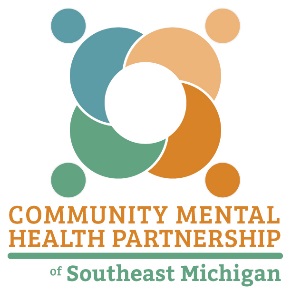 Appendix B:  Stacked Deck Mini-Grant Opportunity ApplicationDate:Provider Name:Fiscal Year: Contact Person:(Name, email, phone)Provider Agency or Coalition Responsible for Activities: Amount of Request:Date of Stacked Deck Trainer Training and Names Trained Trainers:Past Prevention Experience: Community Collaboration:Past Grant Administration: Targeted Community:(Specific Geographic area/s)Targeted Population:(Institute of Medicine Category)Universal (general public/whole population group)Selective (individuals – risk of developing a substance use disorder is significantly higher than average)Indicated (individuals in high-risk environments, minimal signs/symptoms,                 biological markers indicating a predisposition for disorder)Short-term Outcomes (where applicable):(CDC SMART objectives – Specific, Measurable, Achievable, Realistic, and Time-phased)For each outcome, please include the evaluation method (i.e., survey, questionnaires, etc.)Sample Outcome: •Present the Stacked Deck curriculum to __________ of ___ grade students. Measure: Required – pre/post survey of participants using Survey Monkey ________________ (number) of students will demonstrate increased knowledge of problem gambling after completing the curriculum. Optional:Community / school outreach activity  Increase general outreach, prevention, and awareness about problem gambling in the school or community by implementing an outreach activity. (SAMPLES)•Send out a press release to recognize Problem Gambling Awareness Month (March). To be measured by: Press release will reach _____ number of community members based on readership of publication.OR•Develop a poster competition in the area of problem gambling and give top six students gifts cards. Winning posters will be place in hallway and on school website. To be measured by: Wining posters will reach at least ______ students based on number of students in school. It will also reach at least _____ number of parents based on website visits.Virtual Implementation: Describe how the proposed program would provide services through a virtual format in the case that ongoing social distancing is required due to COVID-19.